Materiały do pracy w domu dla  dzieci z grupy PIRACI i JEŻYKI"Ptaki wiosną"Wtorek 14.04Przebieg:Rozmowa rodzica z dzieckiem: Jaką mamy teraz porę roku?Po czym można poznać, że to już wiosna? Co słychać dookoła? Słuchanie opowiadania pt.: „Ptasie sprawki” Słońce świeciło coraz cieplej, na drzewach pojawiały się zielone pąki i trawka się zazieleniła. Wokoło pachniało wiosennym powietrzem. Na płocie siadły dwa wróble, aby po długiej zimie wygrzewać się w promieniach wiosennego słońca. Nagle usłyszały jakieś odgłosy, szum skrzydeł i zobaczyły, że na gałązkę usiadły dwa ptaki, a jeden usiadł na dachu domu. Wróble poznały wśród nich bociana, szpaka, jaskółkę i ucieszyły się bardzo, że już wróciły z ciepłych krajów. Lecz jaskółka, szpak i bocian zamiast też się cieszyć, zaczęły robić wróblom wyrzuty za to, że kiedy ich tu nie było nie dopilnowały gospodarstwa i że wszędzie jest wielki nieporządek. A wróble na to: - No w czym tu nasza wina? - W czym, w czym, w czym? Jaskółka na to – pit, pit, pit! – Jak odlatywałyśmy jesienią pełno było zboża w stogach, na polach, a gdzie jest teraz? Pit, pit, pit! – pyta jaskółka. - Tit, tit, tit! – drzewa były całe w kolorowych listkach, a teraz są puste. Swoim tit, tit, tit muszę budzić listek za listkiem – rzekł szpak. - Kle, kle, kle! – wszędzie pusto nic nie ma do jedzenia, musimy głodować kle, kle, kle! – powiedział bociek. A potem wszystkie dodały rozgniewane: - Ach te wróble to ziółka, widać, że niczego nie pilnowały. Przez zimę wszystko zjadły i zmarnowały? Wróble na to chórem: - W czym tu nasza wina?W czym, w czym, w czym?. Same byście spróbowały zostać u nas na zimę, kiedy mróz i śnieg, gdy nie ma nic do jedzenia! Ptaki zaczęły się kłócić i nic nie wiadomo jak długo by to trwało, gdyby nie Ania, która wracała właśnie ze szkoły i usłyszała sprzeczki ptaków. - Wróble tu niczemu nie są winne – powiedziała. - Pit, pit, pit! – A gdzie jest zboże? – spytała jaskółka. - Zboże rolnicy zwieźli do swoich zagród. - Kle, kle, kle, a co się stało z pięknymi kolorowymi liśćmi? - Liście spadły z drzew, gdy tylko zima do nas przyszła. Więc już dłużej się nie kłóćcie i zawrzyjcie zgodę, a ja i moi koledzy nakarmimy was i pomożemy zbudować gniazda. Szpakowi dzieci zrobiły budkę z drewna i przybiły do drzewa. Bocianowi uzbierały gałązek i siana, a on uwił gniazdo na dachu. Jaskółce przyniosły mokrego piasku, z którego ulepiła sobie gniazdko pod dachem. Od tego czasu ptaki się już nie kłóciły, zapanowała zgoda, a dookoła rozlegał się wesoły śpiew szczęśliwych ptaków. W zbudowanych gniazdkach samiczki wysiadywały jaja. Rozmowa na temat opowiadania: Jakie ptaki przyleciały do nas z ciepłych krajów?Co powiedziały ptaki?Kto pomógł skłóconym ptakom?Czy dzieci dobrze postąpiły?Zagadki dla dzieci o ptakachRozwiąż zagadki  z rodzicami i wskaż odpowiedni obrazek przedstawiający ptaka o którym jest mowa. Zapraszam do zabawy!Po pniach drzew on skacze.Puka dziobem w korę.Pewnie gdy są chore,jest tych drzew doktorem.(dzięcioł)Biżuterii nie kładź w oknie otwartym w dzień skwarny,bo ci ptaszek ten ją skradnie dla swojej dzieciarni.(sroka)Czarno-biały ptaszek lubi domy nasze.Przy oknie, na ścianie muruje mieszkaniez gliny, z własnej śliny, bez młotka i kielni,jak ten murarz dzielny.(jaskółka)On ma tę naturę, że wzlatując w górę,śpiewa chwałę polom nad rolnika rolą.(skowronek)Ma szare ubranie czernią obrzeżone.Żyje na śmietnikach.Mylą ją z gawronem(wrona)Przybył z ciepłych krajów w czerwonych trzewikach.Gdy ujrzy go żabka, do wody umyka.(bocian)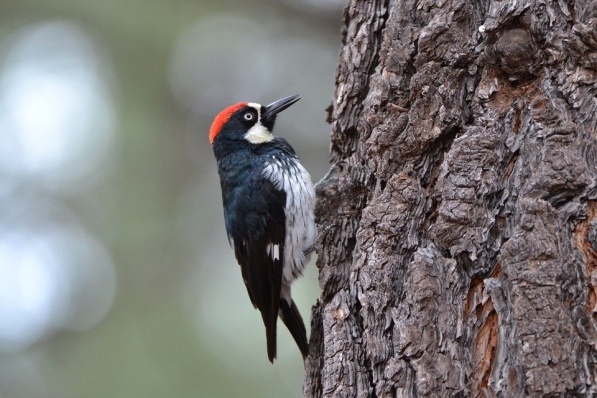 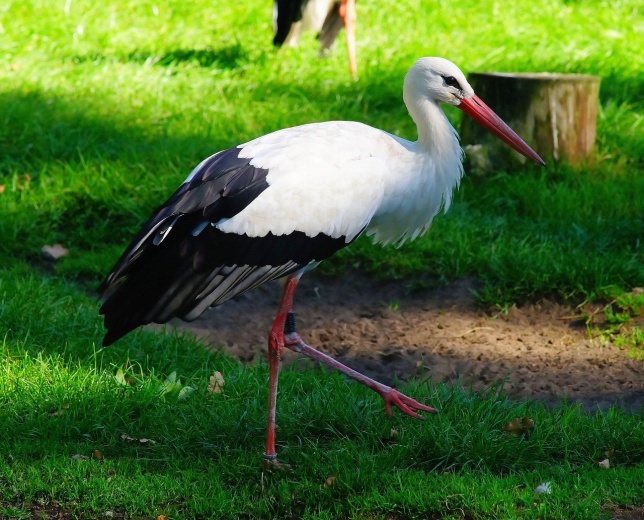 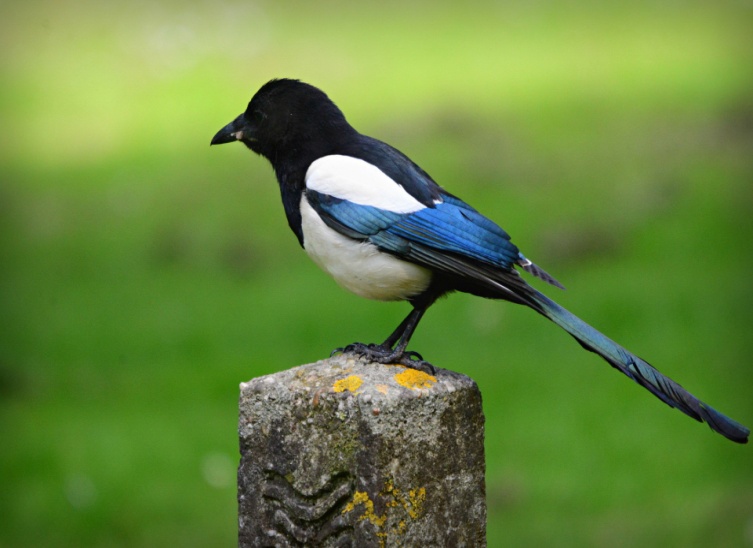 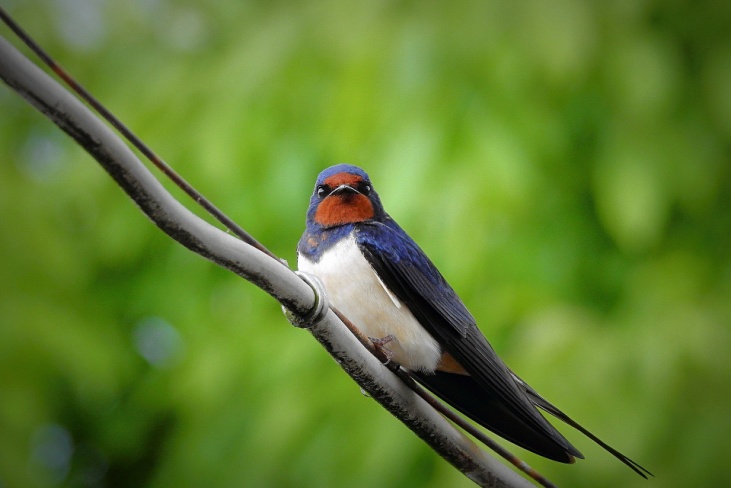 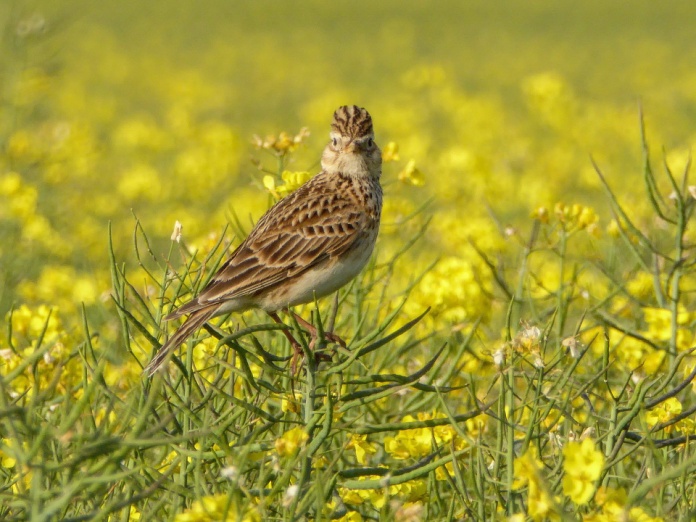 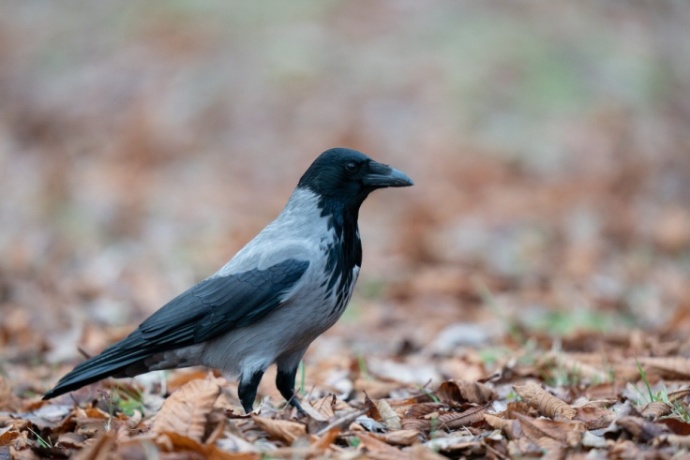 Jaskółka Ćwiczenia grafomotoryczne. Doskonalenie umiejętności rysowania po śladzie, zwrócenie uwagi na prawidłowe trzymanie kredki.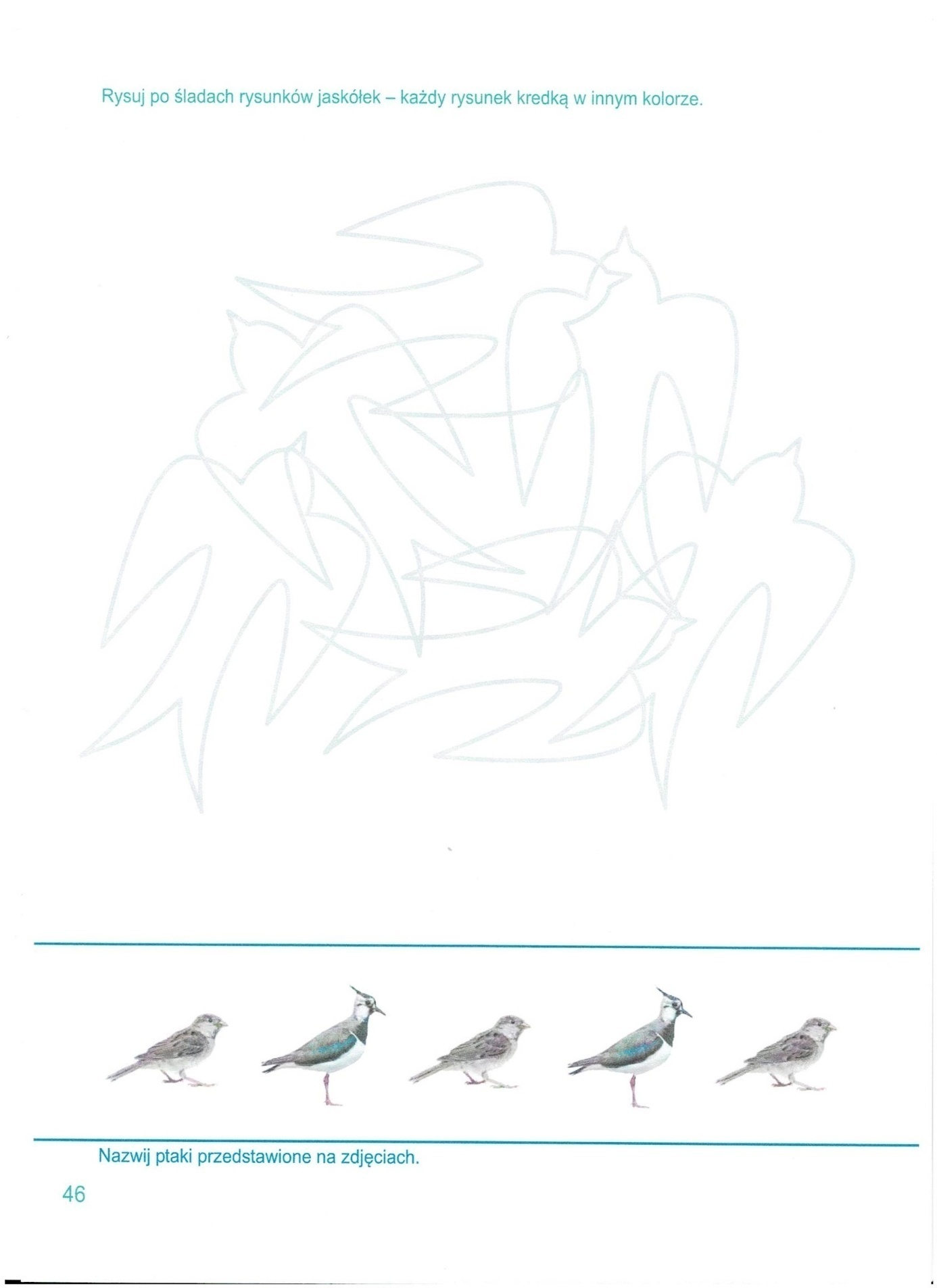 Prace do wykonania w domu 4 latki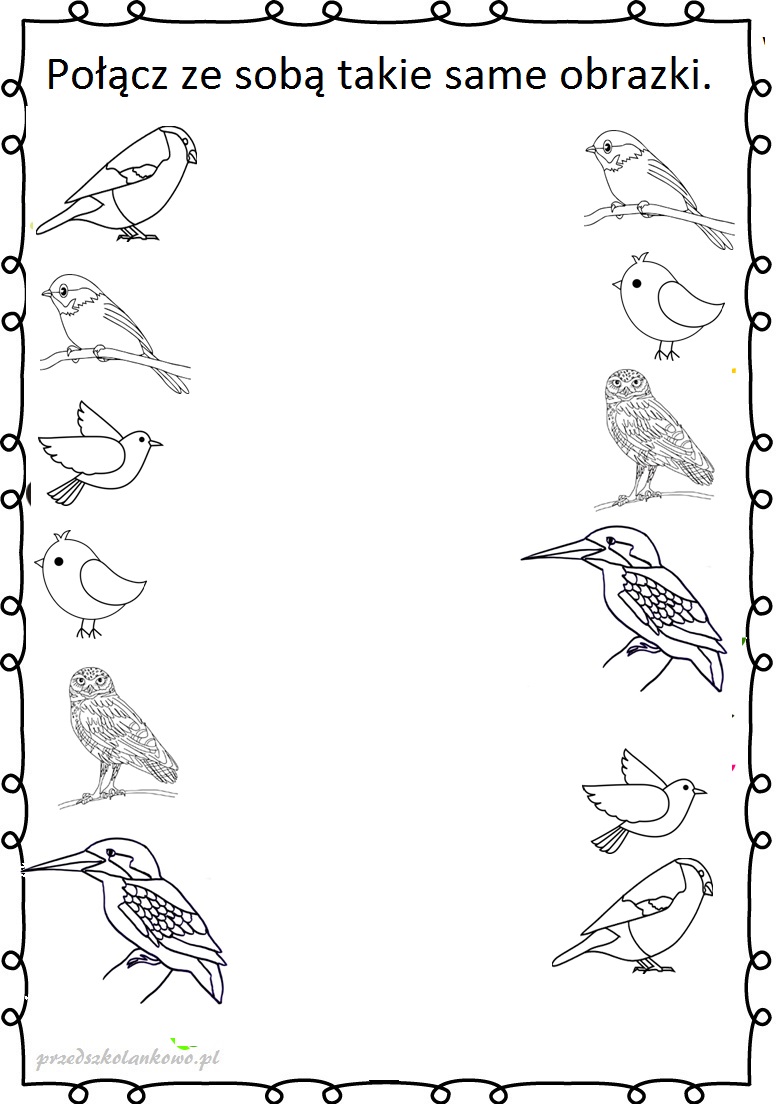 5 latki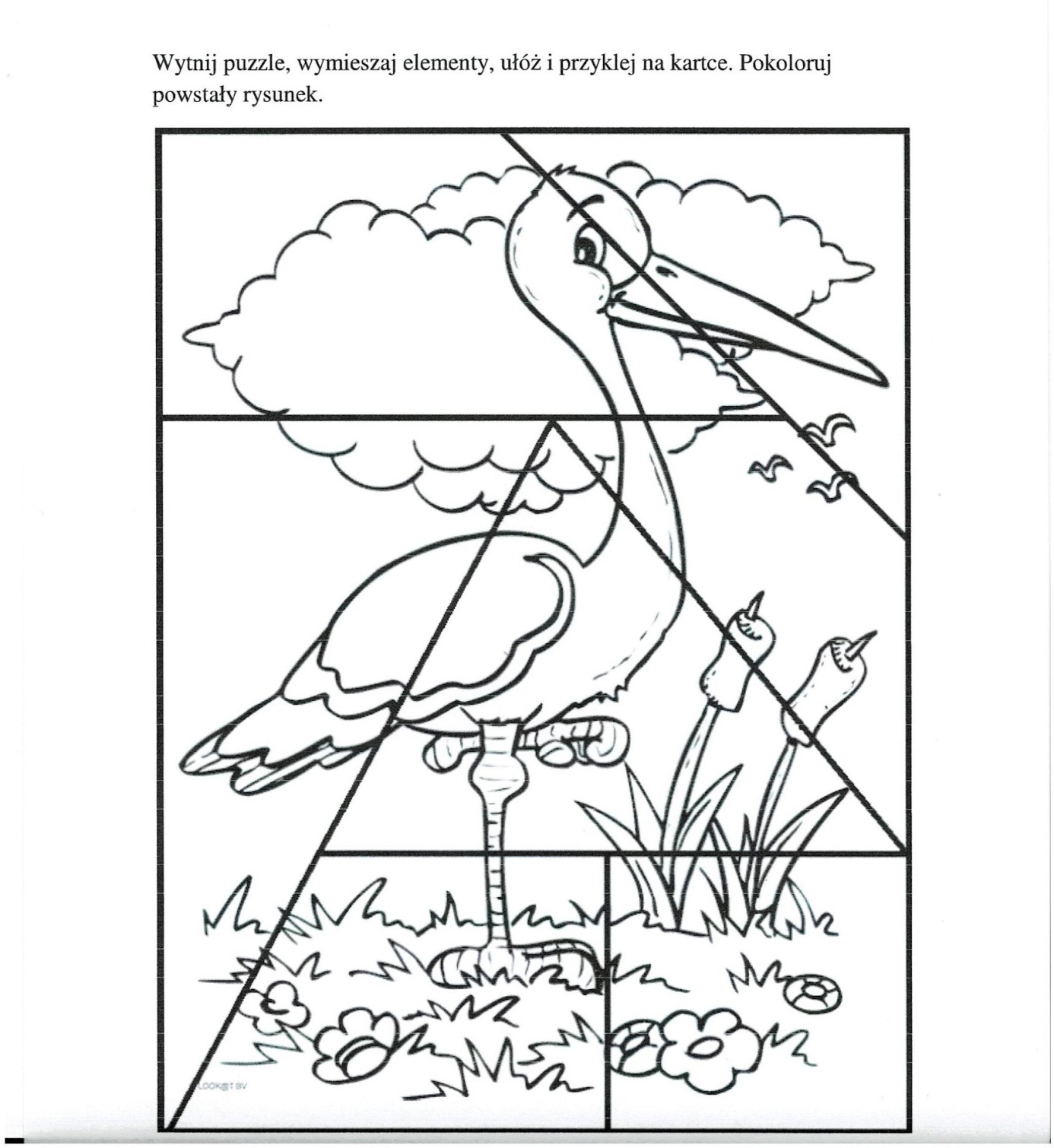 Ćwiczenia ruchowe (do wyboru)https://www.youtube.com/watch?v=EuCip5y1464https://www.youtube.com/watch?v=OZTYeTEZ2wAhttps://www.youtube.com/watch?v=FZ3pj_ZkldQŻyczymy udanej zabawy!:)